            		 NRHEG Public School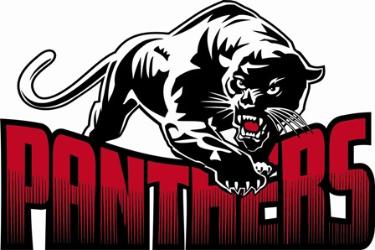                       	            Independent School District No. 2168High School				         Elementary School306 Ash Ave. South			  	         600 School St.New Richland, MN 56072	     	   	         Ellendale, MN 56026(507)465-3205			    	         (507)684-3181Fax (507)465-8633			      	         Fax (507)684-2108                                                 .   Handbook for VolunteersNRHEG Community EducationEmpowering Students with Knowledge and Skills to Succeed. New Richland – Hartland – Ellendale - GenevaTable of Contents                                                                                                                                   PageIntroduction……………………………………………………………...………….…. 3What Can I Give as a Volunteer?........................................................... 4What will be Expected from me?........................................................... 4-5What do Volunteers do for Community Education?....................................... 5Routine Procedures to Follow …………………………………………………...…..… 5-6The Students’ Needs …………………………………………………………....….….. 6A Bill of Rights for Volunteers ……………………………………………………..… 6Giving Individual Attention …………………………………………………………… 7Tutoring Tips ………………………………………………………………………..… 7-8What Can I Expect? ………………………………………………………………….... 8-10The Benefits and Rewards of Volunteers …………………………………………..… 10NRHEG Public Schools Volunteer Policy ……………………………………..…… 11-14Welcome!We want to thank you for donating your time, talent, and efforts to NRHEG Community Education. Your involvement in our program strengthens the education of our students. You extend the capacity of our staff in multiple ways and bring invaluable skills and talents in the process. You also serve as a connector of our greater community to our school district, and the value you bring to our work is much greater than the hours you will serve. This handbook contains information that will help you perform the services at your school that may be required of you. We hope you will find it helpful.You are strongly encouraged to attend the Orientation offered by Community Education personnel and/or the school. It is designed to help you feel more comfortable in your volunteer position and provide you with the tools necessary for your placement.We appreciate your willingness to share your time and talents to increase educational opportunities for students. Your service will help students achieve academic success, provide an “extra pair of hands” for busy teachers, and will contribute to the general welfare of the schools.We wish for each of you a successful, rewarding, and satisfying experience. Should you have any additional questions or need other information, please feel free to call the teacher to whom you are assigned, or the Community Education office.Community Education306 Ash Ave. SouthNew Richland, MN 56072507-417-2667Fax: 507-465-8633The NRHEG Public School District is an Equal Opportunity/Affirmative Action Educator and Employer.What Can I Give as a Volunteer? You can…  Give a child time – precious time  Give a child a chance to compete only with himself  Help a child feel accepted  Bring a child new experiences and “know how”  Expand a child’s world of adult friendships  Offer a child a listening ear  Be a good friend  Reinforce skills taught in the classroom  Strengthen school-community relations through direct and positive     participation in the school What Will Be Expected from Me?If you will be working with individual students or small groups of students, you are a Tier II volunteer. All Tier II volunteers are required to complete an application and background check, which includes past volunteer experience and your preference as to areas in which you are interested in volunteering. This information is used to find a suitable volunteer position for you. Although there are no education requirements for school volunteers, there are certain human qualities that enhance a volunteer’s efforts, such as:  Desire to motivate children and help them succeed in school/activities  Genuineness  A warm and understanding personality  Ability to get along with others  Patience  A sense of humor  A positive attitude What Will Be Expected from Me? (Continued) The following are expected from good volunteers:  Respect for the dignity and uniqueness of all human beings  Ability to be flexible  Confidentiality  Conform to school policies; know importance of volunteer’s role as a good      example of behavior, speech, and dress  Support the teacher/instructor/lead in all situations  Follow the classroom’s plan completely  Ask, if they do not understand the assignment  Dependability and punctuality  Good health  Willingness to accept supervision  Remember the teacher/instructor/lead is in charge of the classroom  Acceptance that the teacher/instructor/lead is a professional educator and the      volunteer is there to supplement  Advance notice of future absence  Neat appearance What do Tier I Volunteers Do for Community Education? This includes volunteer activities that occur in a group, on or off site, with staff supervision. Field Trip Chaperone These individuals will supply “extra hands” to assist teachers and other staff to help make a field trip the safest, most educational and enjoyable experience possible for students. They are usually parents or grandparents of students on the trip. Other Helper There may be times when volunteers assist with classroom parties, office tasks, and other jobs around the school. What Do Tier II Volunteers Do for Community Education? This includes volunteer activities in a group or one-to-one setting, on or off site, with minimal supervision. Basic Skills Tutor Basic Skills Tutors serve as a critical link in the learning process by providing helpful, one-on-one attention to a student outside the classroom. Reading, writing, and mathematics are the most frequently requested subject areas. Basic skills tutors reinforce academic learning, review homework assignments, and help develop study and organizational skills. English Language (EL) Volunteers EL Volunteers work with students who need assistance with verbal and written English. Knowledge of a foreign language is not required. Volunteer activities may include: listening to students read, reviewing grammar and spelling assignments, reinforcing classroom learning, or building the young learner’s English language confidence. Classroom Assistant Classroom Assistants serve as role models to help students increase academic performance, confidence, and self-esteem. Classroom assistants work with a small group or an individual student under the direction of a classroom teacher. Volunteers give extra attention and help provide skill reinforcement. Enrichment Tutor Enrichment Tutors enrich the lives of students who are performing above grade level by introducing activities that stimulate and challenge. Enrichment tutors work in a variety of subject areas including mathematics, science, writing, and computers. Routine Procedures to Follow  Always remember to sign in at the office when you arrive, and sign out when you leave.  Be sure to wear your NRHEG Community Education Volunteer badge for identification.  Be reliable. If you must be absent, call the school and ask that the teacher be told you      cannot come that day. The student will be disappointed that you cannot come, but will      be reassured that you cared enough to call.  Once you receive your assignment, meet with the teacher sometime when she does not      have students in his/her classroom. This will give you an opportunity to discuss your      volunteer assignment, learn about classroom procedures, etc. Do not hesitate to set up     additional meetings, if necessary, to get further instructions, discuss a problem, or      learn about materials.  Do not accept this responsibility lightly. Teachers/instructors/leads will have planned             on you; your student is dependent upon you. Volunteer for only the time you can       realistically expect to give.  Remember that you are acting as a role model for your student and you should dress     and act appropriately.  Wear clothes that are comfortable for sitting on the floor and small chairs. Hats are not      allowed in a classroom.  Share any problems you encounter with the teacher/instructor/lead with whom you     work or the community education director.  Never share your telephone number, email address, home address information or      accept this information from students. Do not interact with students on social media. The Students Need…  To think you are working with them, rather than talking at them. Patronizing can do      more harm than good.  To know you will handle minor behavior problems fairly, firmly, and in a friendly      manner. Disruptive behavior must be dealt with by the classroom teacher.  To talk about their problems now and then. When this happens, just listen and refrain      from prying. Avoid taking sides; you may not know the “whole story.”  To be accepted as they are, rather than to have our personal standards imposed upon      them.  To find success in their school work each session. Praise and acceptance will speed their      progress. Ridicule and sarcasm do not increase success.  To succeed in learning by working with others and sharing ideas. “Lecturing” turns      most students off.  To have your complete attention during the tutoring sessions. Interruptions may cause       a student to lose his train of thought. A Bill of Rights for Volunteers A Volunteer has:  The right to be treated as a co-worker, not as free help or a once-in-awhile convenience.  The right to be treated with respect by students and staff. If students are unmanageable      or disrespectful, alert the teacher immediately.  The right to a suitable assignment, with consideration for personal preference,     temperament, life experience, education, and employment background.  The right to know as much about the organizations policies, its people, and programs.  The right to training for the job, offered through Community Education.  The right to continued information and new developments affecting your assignment.  The right to a convenient place to work, conductive to learning, and worthy of the job to      be done.  The right to be heard; have a part in planning, freedom to make suggestions, ask      questions, and get answers.  The right to recognition in the form of awards and through day-to-day expressions of      appreciation. Giving Individual Attention You may be asked to help a student who needs some individual attention. A student who has been absent or who is having difficulty with a particular problem will benefit greatly from your special help. Students need this kind of help most often in reading and math, but it could be any subject. The following guidelines may help you in your first tutoring situation.  First, don’t be hesitant about refusing the assignment if you feel you don’t understand     the materials well enough to help the student. The teacher will understand and will find      another area in which you can help.  Get specific directions about the assignment from the teacher.  Find a quiet place in or out of the classroom where the two of you can talk quietly     without disturbing the rest of the class.  Establish a one-to-one relationship with the student by talking first for a minute about      the student.  Find out exactly where the student is in his work by asking the student to explain to you      some of the work which has preceded this assignment.  Let the student work out as much as she can on her own. Provide encouragement, but      don’t step in too soon.  Rather than giving the student the answer when he asks, direct the student’s thinking      so he can discover the answer himself. Examples …Student: “How can I subtract $.82 from $1.00?” Volunteer: “Well, how many cents are there in one dollar?” Student: “Who made the first American flag?” Volunteer: “Does your social studies book have an index? Perhaps you could                       find the information if you look under ‘flag.’” Tutoring Tips Set a positive, warm learning opportunity when working with students. It will take time and patience for you and the student to feel comfortable working together. You will be taking the first step toward building the desired relationship by simply being yourself. Remembering some of the following points may also help in working with students:  A student’s name is very important. Make sure you say the student’s name the way the     student wants it said. Learn to spell the name correctly.  Make sure the student knows and can pronounce your name. Your volunteer name tag     will help the student remember.  Be a careful listener. Show that you are interested in the student as a person. Listen      carefully to what the student has to say. Ask questions about favorite activities, family     members, good friends, and personal hopes and dreams. By your words and actions, let     the student know that you care. Don’t talk about his home life, unless the student      brings it up. It may be embarrassing to them.  Make it your first goal to become friends with the student. If nothing else is gained in      the tutorial sessions, the student will benefit from this personal relationship. The      student will be more willing to learn from someone s/he likes.  Relax, be yourself, and keep a sense of humor.  Build your relationship slowly and keep it growing by your acceptance of the student,      faith in his ability, honesty, sensitivity, and trustworthiness. Never promise something      to him that you cannot follow through or produce.  Students make mistakes. Let them know that making mistakes is part of learning. Do      not be afraid of making mistakes yourself.  Build the student’s self-confidence. Praise your student honestly and frequently.      Remember attentiveness and effort can be as important as performance. Accentuate the      positive, minimize the negative.  Be patient. Student’s learn at different rates and in different ways. Any sign of progress,      as little as it might be, will be your greatest reward. Most underachievers work more      slowly on academic problems often because they are less secure.  Repetition is important. As many different ways as you can devise to get the student to      repeat what is being learned, the better it will be.  Be sincere, and praise any honest effort. Look at failures as opportunities for another     try at the same task. The student should never see failure as negative. A student quickly     loses respect for the giver of undeserved praise.  If the student starts to digress from the work assignment, focus her back on the subject     by saying, “How does this apply to what we started talking about?”  Make all tasks appear challenging. Do not tell students, “this is easy” or they will feel      defeated if they fail in the task.  Avoid scolding a student for an incorrect answer. Instead, reply to the response with a      statement such as: “Let’s think about this.” You can then review a few facts and help her     discover the correct conclusion.  Avoid “don’t” and “no.” Try to be positive. If you view the student as capable of      listening, he will also perceive himself as capable and worthy.  Praise the student when they succeed at the activity you have been doing together. Let      the student know you expect their success by saying, “I knew you could do it.”  The volunteer’s interest and enthusiasm may be the single and most important part of      the student’s success!! What Can I Expect? The benefits of the school volunteer program are more obvious to the student, the teacher, and the school than they are to the volunteer. To the volunteer, the rewards are deeply personal and virtually impossible to measure, such as:  There is the satisfaction of seeing the student come up to grade level.  A former teacher may want to “keep in practice” so she can return to teaching.  A volunteer may have a special talent or resource and derive satisfaction from sharing it with      students.  The volunteer may want to feel needed and useful.  Volunteer experience can be used on job applications.  Some volunteers have a desire to be recognized.  Volunteers may want to use the experience to help get ready to move out of the home and back      to work, using the program as a stepping stone to accomplish this.  And perhaps the most common reward is the satisfaction in helping to fill an explicit need in     the school. Please Note We are not responsible for:  A child’s hug or kiss.  A teacher’s comment, “You’ll never know how much you being here means to me!”  A teenager saying, “Gee, thanks for your time.”  A director giving you a hearty welcome and sincere thanks for a job well done.  Anyone saying, “Thanks so much for caring!” You are responsible for that! Thank you for your willingness to share your time with our students. You can help make a difference in the lives of NRHEG youth! From an infant?Baby Development: 1 to 6 MonthsAble to smileRaise head and chest when lying on stomachTract objects with eyesWill start rolling overBabble and laughSit up with support and has great head control. Baby Development: 7 to 12 MonthsAble to sit without support and may be crawlingResponding to name and the word ‘no’Learning to pull up to a standing position. Is able to feed themselvesWalk while holding onto furnitureSay one or two wordsPoint at desired objectsFrom a one year old?Shy/ nervous with strangers, cries when mom leavesRepeats sounds or actions to get attentionResponds to simple spoken requestsUses simple gestures, like shaking head “no” or waving “bye-bye”Explores things in different ways, like shaking, banging, throwingStarts to use things correctly; for example, drinks from a cup, brushes hairPuts things in & takes things out of containers Follows simple directions like “pick up the toy”Gets to a sitting position without help Pulls up to stand, walks holding on to furniture May take a few steps without holding onMay stand aloneFrom a two year old?Shows more and more independenceShows defiant behaviorPlays mainly beside other childrenPoints to things or pictures when they are namedSays sentences with 2 to 4 wordsFollows simple instructionsRepeats words overheard in conversationPoints to things in a bookBegins to sort shapes and colorsPlays simple make-believe gamesBuilds towers of 4 or more blocksFollows two-step instructionsKicks a ball, throws a ball overhandBegins to runWalks up and down stairs holding onFrom a three year old?Takes turns in gamesShows concern for crying friendSeparates easily from mom and dadMay get upset with major changes in routineFollows instructions with 2 or 3 stepsSays first name, age, and sexCarries on a conversation using 2 to 3 sentencesCan work toys with buttons, levers, and moving partsPlays make-believe with dolls, animals, and peopleDoes puzzles with 3 or 4 piecesCopies a circle with pencil or crayonBuilds towers of more than 6 blocksScrews and unscrews jar lids or turns door handleClimbs & runs wellPedals a tricycle From a four year old?Is more and more creative with make-believe playWould rather play with other children than by himselfCooperates with other childrenOften can’t tell what’s real and what’s make-believeSings a song or says a poem from memory such as the “Itsy Bitsy Spider” or the “Wheels on the Bus”Tells storiesCan say first and last nameNames some colors and some numbersUnderstands the idea of countingUses scissorsPlays board or card gamesHops and stands on one foot up to 2 secondsCatches a bounced ball most of the timePours, cuts with supervision, and mashes own foodFrom a five year old?Wants to please & be like friendsMore likely to agree with rulesLikes to sing, dance, and actShows concern and sympathy for othersCan tell what’s real and what’s make-believeShows more independenceTells a simple story using full sentencesSays name and addressCounts 10 or more thingsCan print some letters or numbersStands on one foot for 10 seconds or longerHops; may be able to skipCan do a somersaultUses a fork and spoon and sometimes a table knifeCan use the toilet on her ownSwings and climbs